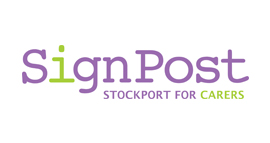 Equal Opportunities Monitoring Form In confidence SIGNPOST STOCKPORT FOR CARERS IS COMMITTED TO EQUAL OPPORTUNITIES IN ITS EMPLOYMENT POLICY, PRACTICES AND PROCEDURES. Signpost is committed to recruiting, retaining and developing a workforce that reflects at all grades the diverse communities that we serve. It is vital that we monitor and analyse diversity information so that we can ensure that our HR processes are fair and transparent. Any information provided on this form will be treated as strictly confidential and will be used for statistical purposes only. It will not be seen by those involved in the selection process. No information will be published or used in any way which allows any individual to be identified. If you prefer not to answer any section, please leave blank.Gender What is your gender? 		Male		Female			 Non-binaryDo you/have you ever identified as transgender?	 Yes		No Age Please identify which age group you belong to: 16-24		 25-34		 35-44		 45-54		 55-64		65+: Disability Do you consider yourself to be disabled? 		Yes 		No	 The Equality Act 2010 defines disability as ‘a physical or mental impairment which has a substantial & long term effect on a person’s ability to carry out normal day to day activities’. Sexual Orientation What is your sexual orientation?Heterosexual	 	Lesbian		Bisexual	Gay		 Other:  Religion or Belief What is your religion or belief? ChristianCatholic CofE		Methodist		 Protestant	 Other Christian: Other Religion/Belief: Buddhist:	Jewish		 Hindu	 Sikh	 Muslim		 Humanist	 Agnostic	 Atheist		 Other (Please state): Identity Please specify how you would describe your national identity: British		 English		 Irish		 Scottish		 Welsh		 OtherWhat is your ethnicity? Ethnic origin categories are not about nationality, birthplace or citizenship. They are about the group to whom you see yourself as belonging to.Please indicate your ethnic origin by circling the appropriate description: White: British		English		Irish		 Scottish	WelshAny other background (Please state)Mixed: White & Black Caribbean	White & Black African		White & AsianAny other background (Please state)BlackCaribbean	 African		Any other background (Please state): AsianIndian	 Pakistani	 Bangladeshi:Any other background (Please state)Other Ethnic GroupChinese		 Latino		 Arab		 Any other background (Please state):Data Protection Information from this application may be processed for the purposes registered by the Employer under the General Data Protection Regulation ((EU) 2016/679)) (GDPR). Please refer to the Signpost Privacy Notice for further information on how we will process your data. I hereby give my consent to Signpost for processing the data supplied in this application form for the purpose of recruitment and selection. If sent electronically, without signature, you automatically agree to the declaration. Signature